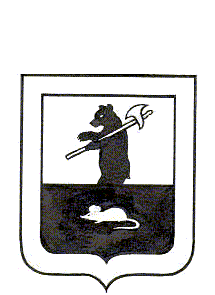 МУНИЦИПАЛЬНЫЙ СОВЕТ ГОРОДСКОГО ПОСЕЛЕНИЯ МЫШКИНРЕШЕНИЕОб утверждении Устава городского поселения Мышкин Мышкинского муниципального района Ярославской областиПринято Муниципальным Советом городского поселения Мышкин «___» _____  2019 годаВ соответствии с частью 10 статьи 44 Федерального закона от 06.10.2003 № 131 - ФЗ «Об общих принципах организации местного самоуправления в Российской Федерации», решением Муниципального Совета городского поселения Мышкин от 23.05.2017 № 10 «Об утверждении Положения о публичных слушаниях в городском поселении Мышкин»Муниципальный Совет городского поселения Мышкин РЕШИЛ:1. Утвердить Устав городского поселения Мышкин Мышкинского муниципального района Ярославской области.2.  Со дня вступления в силу Устава городского поселения Мышкин Мышкинского муниципального района Ярославской области признать утратившими силу: - решение Муниципального Совета городского поселения Мышкин от 04.04.2006 № 17 «О принятии Устава городского поселения Мышкин»;- решение Муниципального Совета городского поселения Мышкин от 31.10.2006 № 31 «О внесении изменений и дополнений в Устав городского поселения Мышкин»;- решение Муниципального Совета городского поселения Мышкин от 03.04.2007 № 7 «О внесении изменений и дополнений в Устав городского поселения Мышкин»;- решение Муниципального Совета городского поселения Мышкин от 28.06.2007 № 19 «О внесении изменений и дополнений в Устав городского поселения Мышкин»;- решение Муниципального Совета городского поселения Мышкин от 17.08.2007 № 22 «О внесении изменений и дополнений в Устав городского поселения Мышкин»;- решение Муниципального Совета городского поселения Мышкин от 25.12.2007 № 40 «О внесении изменений и дополнений в Устав городского поселения Мышкин» в редакции решения Муниципального Совета городского поселения Мышкин  от 25.01.2008 № 2; - решение Муниципального Совета городского поселения Мышкин  от 10.02.2009 № 1 «О внесении изменений и дополнений в Устав городского поселения Мышкин»;- решение Муниципального Совета городского поселения Мышкин от 18.11.2009 № 4 «О внесении изменений и дополнений в Устав городского поселения Мышкин»;- решение Муниципального Совета городского поселения Мышкин от 20.07.2010 № 12 «О внесении изменений и дополнений в Устав городского поселения Мышкин»;- решение Муниципального Совета городского поселения Мышкин решение Муниципального Совета городского поселения Мышкин от 10.05.2011 № 15 «О внесении изменений и дополнений в Устав городского поселения Мышкин»;- решение Муниципального Совета городского поселения Мышкин от 27.06.2012 № 20 «О внесении изменений и дополнений в Устав городского поселения Мышкин»;- решение Муниципального Совета городского поселения Мышкин от 14.01.2013 № 1 «О внесении изменений и дополнений в Устав городского поселения Мышкин»;- решение Муниципального Совета городского поселения Мышкин от 20.06.2013 № 15 «О внесении изменений и дополнений в Устав городского поселения Мышкин»;- решение Муниципального Совета городского поселения Мышкин от 12.12.2013 № 39 «О внесении изменений и дополнений в Устав городского поселения Мышкин»;- решение Муниципального Совета городского поселения Мышкин от 27.05.2014 № 15 «О внесении изменений и дополнений в Устав городского поселения Мышкин»;- решение Муниципального Совета городского поселения Мышкин от 20.02.2015 № 4 «О внесении изменений и дополнений в Устав городского поселения Мышкин Мышкинского муниципального района Ярославской области»;- решение Муниципального Совета городского поселения Мышкин от 27.10.2016 № 29 «О внесении изменений и дополнений в Устав городского поселения Мышкин Мышкинского муниципального района Ярославской области».3. Направить настоящее решение на государственную регистрацию в Управление Министерства юстиции Российской Федерации по Ярославской области.4. Опубликовать Устав городского поселения Мышкин Мышкинского муниципального района Ярославской области после его государственной регистрации в средствах массовой информации (газета «Волжские зори»).5. Пункты 13 и 14 части 2 статьи 32.1 «Содержание правил благоустройства территории городского поселения Мышкин» Устава городского поселения Мышкин Мышкинского муниципального района   вступают в силу с 28 июня 2018 года.6. Настоящее решение вступает в силу после его государственной регистрации и официального опубликования.Глава  городского                             Председатель Муниципальногопоселения  Мышкин                          Совета городского поселения Мышкин_______________ Е.В. Петров          ___________________  Р.С. Шувалов                                                                      «_____» ______  2019 года  № ___   